COĞRAFYA DERSİ 11. SINIF 2. DÖNEM 1. YAZILISI SORULARI (7)… – … EĞİTİM VE ÖĞRETİM YILI …………………..… OKULU 11/… SINIFICOĞRAFYA DERSİ 2. DÖNEM 1. YAZILISITarih: … / … / ………ADI SOYADI:…………………………………… NU:……. PUAN………1. Ülkemizde güneş enerjisi için en elverişsiz kesim aşağıdakilerden hangisidir?A) Konya ve çevresiB) Antalya ve çevresiC) Rize ve çevresiD) İzmir ve çevresiE) Gaziantep ve çevresi2. Aşağıdaki tabloda Türkiye’de mevcut arazi kullanımı gösterilmiştir.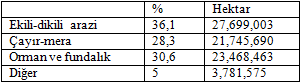 Yukarıdaki tabloya göre, aşağıda verilen bilgilerden hangisi yanlıştır?I) Ülkemizde mevcut arazinin 1/3’ünden fazlası tarım alanlarına ayrılmıştır.II) Çayır ve mera alanları ile orman ve fundalık alanların toplamı mevcut arazinin yarısından fazladır.III) Ülkemizde orman alanları daha çok kıyı kesimlerde yoğunlaşmıştır.IV) Ülkemizde mevcut arazi 100 milyon hektardan fazladır.A) I ve IIIB) II ve IVC) III ve IVD) I ve IIE) II ve III3. Aşağıdakilerden hangisi, bir maden bölgesi değildir?A) Zonguldak-Ereğli HavzasıB) Bafra DeltasıC) Artvin-Murgul YöresiD) Elazığ-Malatya YöresiE) Eskişehir çevresi4. Ülkemizde sanayileşme adına en büyük adım 1923 yılındaki “İzmir 1. İktisat Kongresi’nde atılmıştır.Aşağıdakilerden hangisi, sanayinin gelişmesi için bu kongrede alınan kararlardan biri değildir?A) Yollar ve ulaşım araçlarının geliştirilmesiB) Kredi saplayacak bankaların kurulmasıC) Yurt dışına işçi gönderilmesiD) Sektörlere eleman sağlayacak eğitim öğretim kurumlarının açılmasıE) Fabrikalarda kullanılacak makinelerin ithalatından gümrük vergisi alınmaması5. Aşağıda verilen bölümlerin hangisinde araziler daha çok buğday tarımına ayrılmıştır?A) Konya BölümüB) Kıyı Ege BölümüC) Orta Karadeniz BölümüD) Orta Fırat BölümüE) Güney Marmara Bölümü6.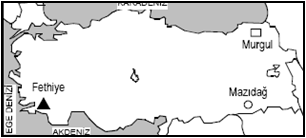 Haritada  işaretleriyle gösterilen yerlerde çıkarılan madenler aşağıdakilerden hangisinde doğru olarak verilmiştir?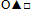 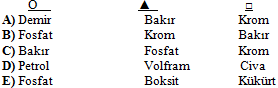 7. Aşağıdaki enerji kaynaklarının hangiyle çalışan santraller kullandığı enerji kaynağından uzak bir yere kurulamaz?A) PetrolB)Doğal gazC)AkarsuD)KömürE)Uranyum8. Arazi kullanımıyla ilgili aşağıdaki bilgilerden hangisi doğru değildir?A) Erozyonun şiddetli olduğu yerlerde araziden yararlanma sınırlıdır.B) Ovalar, ekonomik faaliyetler bakımından etkin alanlardır.C) Ana kayanın yüzeye çıktığı kayalık alanlarda araziden faydalanma sınırlıdır.D) Eğim derecesinin fazla olduğu engebeli alanlar, tarım faaliyetlerinin geliştiği alanlardır.E) Yüksek düzlük alanlar hayvancılık faaliyetleri bakımından elverişlidir.9. Doğal, beşeri ve ekonomik özellikleri yönünden sınırları içinde benzerlik gösteren geniş alanlara “Bölge” denir.Yeryüzü üzerinde bölge sınıflandırılması yapılırken, sabit ve değişken özellikler göz önünde bulundurulmaktadır.Buna göre, aşağıdakilerden hangisi sabit değişkenlerden biri değildir?A) Matematik konumB) Nüfus yapısı ve miktarıC) Jeolojik yapıD) Yer altı kaynaklarıE) Yeryüzü şekilleri10. Süslemecilikte kullanılan, lüle taşı ve oltu taşı rezerv bakımından sırasıyla hangi illerimizde daha çok bulunur?A ) Erzincan – ErzurumB) Edirne - EskişehirC )Elazığ – ArtvinD)Eskişehir – ErzurumE ) Erzurum – Edirne11. Ülkemizde aşağıdaki enerji kaynaklarından hangisi kullanılmamaktadır?A) LinyitB) JeotermalC) Doğal gazD) Nükleer enerjiE) Biyokütle Enerjisi12. Arazi kullanımıyla ilgili aşağıdaki bilgilerden hangisi doğru değildir?A) Erozyonun şiddetli olduğu yerlerde araziden yararlanma sınırlıdır.B) Ovalar, ekonomik (bilgi yelpazesi.net) faaliyetler bakımından etkin alanlardır.C) Ana kayanın yüzeye çıktığı kayalık alanlarda araziden faydalanma sınırlıdır.D) Eğim derecesinin fazla olduğu engebeli alanlar, tarım faaliyetlerinin geliştiği alanlardır.E) Yüksek düzlük alanlar hayvancılık faaliyetleri bakımından elverişlidir.13.1. Maden: Fotoğrafçılık, gübre, cam sanayisinde kullanılır. Stratejik madendir. Susurluk havzasında çıkarılır. Türkiye rezerv bakımından dünyada birincidir.2. Maden: Elazığ/Guleman'dan, Antalya/Fethiye ve Köyceğiz'den çıkarılır. Demirin çeliğe dönüştürülmesinde kullanılır. Türkiye, üretiminde dünyada 3. sıradadır.Yukarıda sözü edilen madenler sırası ile hangileridir?A) Demir-BakırB) Krom-KurşunC) Nikel-CıvaD) Bor-KromE) Kükürt-Alüminyum14. Aşağıda verilen yerlerde hangi enerji türlerinin bulunduğunu veya işlendiğini karşılarına yazınız. ( 3x5=15)İzmir – Alaçatı:Muğla – Yatağan:Zonguldak – Çatalağzı:Çoruh – Borçka:İstanbul – Ambarlı:15. “Ülkemizde önemli demir maden yataklarının, Sivas – Divriği ve Malatya –Hekimhan’da bulunmasına karşın demir-çelik fabrikaları farklı yerlerdedir.”Demir – çelik fabrikaları nerede kurulmuştur? Bu durumu nedenleriyle açıklayınız. (5+5=10 p)16. Tükenmeyen doğal kaynakları yazınız. (10 puan)Not: 1’den 13’e kadar olan sorular 5’er puandır.Başarılar Dilerim…